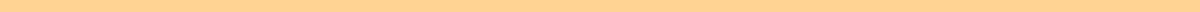 Childhood MemoirA Glimpse into My ChildhoodChapter 1: The Early YearsMy earliest memories are steeped in the warmth of my grandmother's kitchen. The smell of freshly baked bread and the sound of her humming as she kneaded the dough are imprinted in my mind. She had a way of making every moment feel magical, even the mundane tasks of daily life. Her stories, rich with folklore and family history, were my first lessons in the art of storytelling.Chapter 2: Adventures in the BackyardOur backyard was my kingdom. With a towering oak tree as my castle, I embarked on countless adventures. My siblings and I spent hours playing make-believe, turning sticks into swords and leaves into treasures. The treehouse my father built became our secret hideout, a place where we could dream freely, away from the watchful eyes of the adults.Chapter 3: School DaysStarting school was a whirlwind of excitement and anxiety. I remember clutching my mother's hand tightly as we walked into the brightly decorated classroom. My first teacher, Mrs. Thompson, had a kind smile that put me at ease. She introduced me to the world of books, igniting a lifelong passion for reading. The friendships I formed on the playground, trading sandwiches and secrets, remain some of my most cherished memories.Chapter 4: Summer VacationsSummers were a time of exploration. Our family trips to the countryside were filled with laughter and discovery. We would hike through the woods, swim in the clear, cool streams, and gather around the campfire at night. My father would tell ghost stories, his voice rising and falling with dramatic flair, sending shivers down our spines. These trips taught me to appreciate nature's beauty and the simple joys of life.Chapter 5: Lessons LearnedChildhood was not without its challenges. I recall the first time I experienced loss—the passing of our family dog, Max. His absence left a void that was difficult to understand at such a young age. My parents, in their gentle way, helped me navigate the complex emotions of grief, teaching me resilience and empathy.Chapter 6: Growing UpAs I grew older, the simplicity of childhood began to give way to the complexities of adolescence. The lessons learned in those early years, however, provided a solid foundation. The values of kindness, curiosity, and perseverance that my family instilled in me have guided me through life's many twists and turns.Epilogue: ReflectionLooking back, my childhood was a tapestry of joy, wonder, and growth. Each memory, whether of triumph or tribulation, has contributed to the person I am today. The love and support of my family, the adventures we shared, and the lessons learned along the way are treasures I hold close to my heart.